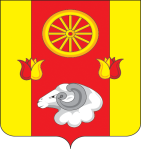 РОССИЙСКАЯ ФЕДЕРАЦИЯ
РОСТОВСКАЯ ОБЛАСТЬ РЕМОНТНЕНСКИЙ РАЙОНМУНИЦИПАЛЬНОЕ ОБРАЗОВАНИЕ«ПЕРВОМАЙСКОЕ СЕЛЬСКОЕ ПОСЕЛЕНИЕ»АДМИНИСТРАЦИЯ  ПЕРВОМАЙСКОГО СЕЛЬСКОГО ПОСЕЛЕНИЯВ соответствии с постановлением Правительства Российской Федерации от 10.02.2017 № 169 «Об утверждении Правил предоставления и распределения субсидий из федерального бюджета бюджетам субъектов Российской Федерации на поддержку государственных программ субъектов Российской Федерации и муниципальных программ формирования комфортной городской среды» в целях осуществления контроля и координации деятельности в рамках реализации приоритетного проекта «Формирование комфортной городской среды» на территории Первомайского сельского поселения  ПОСТАНОВЛЯЮ:1. Утвердить Положение о муниципальной общественной комиссии Первомайского сельского поселения по обеспечению реализации приоритетного проекта «Формирование комфортной городской среды» согласно приложению № 1. 	2. Утвердить состав муниципальной общественной комиссии Первомайского сельского поселения по обеспечению реализации приоритетного проекта «Формирование комфортной городской среды» согласно приложению № 2.                   3.  Контроль за исполнением настоящего постановления оставляю за собой.Глава АдминистрацииПервомайского сельского поселения                                                             В.Ф. Шептухин                                                                                                                    Приложение № 1                                                                                                                              к постановлению                                                                                                                            Администрации                                                                                                                                Первомайского                                                                                                                               сельского поселения                                                                                                                                             от 10.02.2021 № 13ПОЛОЖЕНИЕ о муниципальной общественной комиссии Первомайского сельского поселения по обеспечению реализации приоритетного проекта «Формирование комфортной городской среды»	1. Муниципальная общественная комиссия Первомайского сельского поселения по обеспечению реализации приоритетного проекта «Формирование комфортной городской среды» (далее – комиссия) является коллегиальным органом, созданным во исполнение постановления Правительства Российской Федерации от 10.02.2017 № 169 «Об утверждении Правил предоставления и распределения субсидий из федерального бюджета бюджетам субъектов Российской Федерации на поддержку государственных программ субъектов Российской Федерации и муниципальных программ формирования комфортной городской среды» в целях осуществления контроля и координации деятельности в рамках реализации приоритетного проекта «Формирование комфортной городской среды» на территории Первомайского сельского поселения, а также обсуждения и проведения оценки предложений заинтересованных лиц по реализации муниципальной программы.           2. Комиссия в своей деятельности руководствуется Конституцией Российской Федерации, федеральными законами, указами и распоряжениями Президента Российской Федерации, постановлениями и распоряжениями Правительства Российской Федерации, областными законами, указами и распоряжениями Губернатора Ростовской области, постановлениями и распоряжениями Правительства Ростовской области, нормативно-правовыми актами Администрации Первомайского сельского поселения, иными правовыми актами, а также настоящим Положением.           3. Комиссия создается в целях:           осуществления контроля за реализацией приоритетного проекта «Формирование комфортной городской среды» (далее – Приоритетный проект) и рассмотрения любого рода вопросов, возникающих в связи с его реализацией;           осуществления контроля и координации хода выполнения муниципальных программ формирования комфортной городской среды (далее – муниципальные программы), в том числе конкретных мероприятий в рамках указанных программ;           осуществления контроля и координации хода выполнения мероприятий по поддержке обустройства мест массового отдыха населения (парков) (далее соответственно – мероприятия по благоустройству парков);          предварительного рассмотрения и согласования отчетов реализации муниципальных программ в муниципальном образовании «Первомайское сельское поселение» – получателя субсидии из бюджета Ростовской области;          4. Задачами комиссии являются:         совместно с общественными организациями, осуществление взаимодействия по вопросам контроля и координации за ходом выполнения муниципальных программ муниципального образования по формированию комфортной городской среды, в том числе за реализацией конкретных мероприятий в рамках указанных программ, а также предварительного рассмотрения и согласования отчетов о реализации Приоритетных проектов, направляемых в министерство жилищно-коммунального хозяйства Ростовской области;          рассмотрение и обобщение результатов реализации мероприятий направленных на реализацию Приоритетного проекта в Первомайском сельском поселении;          рассмотрение предложений участников комиссии по вопросам реализации Приоритетного проекта в Первомайском сельском поселении;          осуществление, в пределах своей компетенции, контроля за выполнением решений комиссии.          5. Для реализации вышеуказанных задач комиссия выполняет следующие функции:           организует взаимодействие политических партий и движений, общественных организаций и иных организаций и лиц по обеспечению реализации мероприятий Приоритетного проекта или иных связанных с ним мероприятий;          взаимодействует с политическими партиями и движениями, общественными организациями, объединениями предпринимателей и иными лицами в части координации деятельности по реализации мероприятий Приоритетного проекта, в том числе в части полноты и своевременности выполнения таких мероприятий;           анализирует отчеты об исполнении муниципальной программы, и дает заключения по ним, а также любые иные материалы, связанные с реализацией проекта;          рассматривает спорные и проблемные вопросы реализации Приоритетного проекта, рассматривает, вырабатывает (участвует в выработке) предложения по реализации Приоритетного проекта;           иные функции.          6. Комиссия для решения возложенных на нее задач имеет право:           запрашивать в установленном порядке у организаций независимо от форм собственности материалы и информацию по вопросам, относящимся к компетенции комиссии;           приглашать на свои заседания представителей общественных организаций, объединений предпринимателей и иных представителей;           заслушивать на своих заседаниях представителей общественных организаций по вопросам, относящимся к компетенции комиссии;           разрабатывать и направлять предложения в учреждения и организации, а также в общественные объединения рекомендации по рассматриваемым вопросам.           7. В состав комиссии входят: председатель комиссии, секретарь и другие члены комиссии.           Председателем комиссии является глава Администрации Первомайского сельского поселения.           Председатель комиссии руководит ее деятельностью, определяет порядок рассмотрения вопросов, в установленном порядке вносит предложения об изменении состава комиссии.           8. Заседания комиссии проводятся по мере необходимости.           Заседания проводит председатель комиссии, либо по его поручению один из членов комиссии.           Решения комиссии принимаются большинством голосов присутствующих на заседании членов комиссии и оформляются протоколом, который подписывают председательствующий на заседании комиссии и секретарь комиссии.           Секретарь комиссии в течение 5 рабочих дней с даты подписания протокола заседания комиссии направляет копию протокола заседания членам комиссии.          9. Члены комиссии должны присутствовать на заседаниях лично. В случае невозможности присутствия члена комиссии на заседании по уважительным причинам он вправе с согласия председателя комиссии направить для участия в заседании своего представителя. 	10. Организационно-техническое обеспечение деятельности комиссии осуществляет главный специалист по жилищно-коммунальному хозяйству Администрации Первомайского сельского поселения.                                                                                                                           Приложение № 2                                                                                                                           к постановлению                                                                                                                          Администрации                                                                                                                           Первомайского                                                                                                                           сельского поселения                                                                                                                                             от 10.02.2021 № 13СОСТАВ муниципальной общественной комиссии Первомайского сельского поселения по обеспечению реализации приоритетного проекта «Формирование комфортной городской среды»10.02.2021№ 13                    с. ПервомайскоеО формировании муниципальнойобщественной комиссии Первомайского сельского поселенияпо обеспечению реализацииприоритетного проекта«Формирование комфортной городской среды»Шептухин Виктор        Фёдоровичглава Администрации Первомайского сельского поселения, председатель комиссии Бугакова ГалинаНиколаевнаглавный специалист экономист Администрации Первомайского сельского поселения, секретарь комиссииЧлены комиссии: Члены комиссии: Репкина Ольга НиколаевнаПредседатель Собрания депутатов –глава Первомайского сельского поселенияЛещёв Дмитрий  Вячеславовичглавный специалист по вопросам технической политики, охраны труда и охраны окружающей среды отдела сельского хозяйства и охраны окружающей среды Администрации Ремонтненского районаМатыченко Александр Васильевич начальник сектора экономики и финансов Администрации Первомайского сельского поселения Слизская Екатерина Сергеевна главный специалист по жилищно-коммунальному хозяйству Администрации Первомайского сельского поселения Крылова Наталья  Владимировнаведущий специалист по земельным и имущественным отношениям Администрации Первомайского сельского поселения